INDICAÇÃO Nº 2820/2018Sugere ao Poder Executivo Municipal que verifique a possibilidade de intensificar o patrulhamento na Praça 1º de Maio localizada na Rua Holanda, Jd. das Palmeiras.Excelentíssimo Senhor Prefeito Municipal, Nos termos do Art. 108 do Regimento Interno desta Casa de Leis, dirijo-me a Vossa Excelência para sugerir ao setor competente que verifique a possibilidade de intensificar o patrulhamento na Praça 1º de Maio localizada na Rua Holanda, Jd. das Palmeiras.Justificativa:Fomos procurados por moradores das proximidades solicitando essa providencia, pois, segundo eles a referida Praça está sendo frequentada por pessoas de má índole principalmente no período noturno após as 19h00, causando muitos transtornos e insegurança, inclusive com várias ocorrências de roubos. Plenário “Dr. Tancredo Neves”, em 18 de Abril de 2018.José Luís Fornasari                                                  “Joi Fornasari”                                                    - Vereador -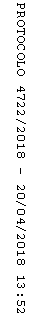 